Advanced Animal Science	Course No. 18103	Credit: 1.0Pathways and CIP Codes: Animal Science, Health, and Related Industries (01.0901)Course Description: course This focus on the care and management of large animals. Animal nutrition, health, behavior, reproduction and breeding, anatomy and physiology, facilities, use of qualitative and quantitative analyses for decision making, facilities, handling and training, and grooming are typical areas of study. Course topics may include product processing and marketing.Directions: The following competencies are required for full approval of this course. Check the appropriate number to indicate the level of competency reached for learner evaluation.RATING SCALE:4.	Exemplary Achievement: Student possesses outstanding knowledge, skills or professional attitude.3.	Proficient Achievement: Student demonstrates good knowledge, skills or professional attitude. Requires limited supervision.2.	Limited Achievement: Student demonstrates fragmented knowledge, skills or professional attitude. Requires close supervision.1.	Inadequate Achievement: Student lacks knowledge, skills or professional attitude.0.	No Instruction/Training: Student has not received instruction or training in this area.Prerequisites: 18101 – Animal ScienceBenchmark 1: CompetenciesBenchmark 2: CompetenciesBenchmark 3: CompetenciesBenchmark 4:	 CompetenciesBenchmark 5:	 CompetenciesBenchmark 6: CompetenciesBenchmark 7:	 CompetenciesBenchmark 8:	 CompetenciesBenchmark 9: CompetenciesBenchmark 10: CompetenciesBenchmark 11: CompetenciesBenchmark 12: CompetenciesBenchmark 13: CompetenciesBenchmark 14: CompetenciesBenchmark 15: CompetenciesBenchmark 16: CompetenciesBenchmark 17: CompetenciesBenchmark 18: CompetenciesI certify that the student has received training in the areas indicated.Instructor Signature: 	For more information, contact:CTE Pathways Help Desk(785) 296-4908pathwayshelpdesk@ksde.org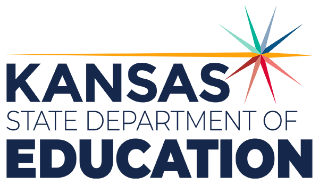 900 S.W. Jackson Street, Suite 102Topeka, Kansas 66612-1212https://www.ksde.orgThe Kansas State Department of Education does not discriminate on the basis of race, color, national origin, sex, disability or age in its programs and activities and provides equal access to any group officially affiliated with the Boy Scouts of America and other designated youth groups. The following person has been designated to handle inquiries regarding the nondiscrimination policies:	KSDE General Counsel, Office of General Counsel, KSDE, Landon State Office Building, 900 S.W. Jackson, Suite 102, Topeka, KS 66612, (785) 296-3201. Student name: Graduation Date:#DESCRIPTIONRATING1.1Evaluate and describe characteristics of animals that developed in response to the animals’ environment and led to their domestication.1.2Outline the development of the animal industry and the resulting products, services and careers.#DESCRIPTIONRATING2.1Explain how animals are classified using Linnaeus’s taxonomical classification system.2.2Compare and contrast the hierarchical classification of the major agricultural animal species.2.3Appraise and evaluate the economic value of animals for various applications in the agriculture industry.#DESCRIPTIONRATING3.1Compare and contrast animal cells, tissues, organs and body systems.3.2Explain how the components and systems of animal anatomy and physiology relate to the production and use of animals.3.3Describe the functions of animal cell structures.3.4Detail the processes of meiosis and mitosis in animal growth, development, health and reproduction.3.5Explain the application of the processes of meiosis and mitosis to animal growth, development, health and reproduction.3.6Explain the relationship of animal tissues to growth, performance and health.3.7Explain the importance and uses made of animal tissues in the agriculture industry.3.8Compare and contrast organ types and functions among animal species.3.9Relate the importance of animals’ organs to the health, growth and reproduction of animals.3.10Compare and contrast body systems and system adaptations between animal species.3.11Explain the impact of animal body systems on performance, health, growth and reproduction.#DESCRIPTIONRATING4.1Compare and contrast desirable anatomical and physiological characteristics of animals within and between species. 4.2Evaluate and select animals to maximize performance based on anatomical and physiological characteristics that affect health, growth and reproduction. 4.3Assess an animal to determine if it has reached its optimal performance level based on anatomical and physiological characteristics.#DESCRIPTIONRATING5.1Perform simple health-check evaluations on animals.           5.2Diagnose illnesses and disorders of animals based on symptoms and problems caused by diseases, parasites, and physiological disorders. 5.3Evaluate preventive measures for controlling and limiting the spread of diseases, parasites, and disorders among animals.5.4Prepare animals, facilities and equipment for surgical and nonsurgical veterinary treatments and procedures.     5.5Explain the health risk of zoonotic diseases to humans and their historical significance and future implications.#DESCRIPTIONRATING6.1Discuss procedures at the local, state and national levels to ensure biosecurity of the animal industry.#DescriptionRATING7.1Determine the relative nutritional value of feedstuffs by evaluating their general quality and condition. 7.2 Select appropriate feedstuffs for animals based on factors such as economics, digestive system and nutritional needs. 7.3Appraise the adequacy of feed rations using data from the analysis of feedstuffs, animal requirements and performance. 7.4Formulate animal feeds based on nutritional requirements, using feed ingredients for maximum nutrition and optimal economic production.7.5Calculate multiple ingredient Pearson Squares.#DescriptionRATING8.1Discuss how feed additives and growth promotants are administered and the precautions that should be taken.#DescriptionRating9.1Describe the functions of major organs in the male and female reproductive systems.9.2Select breeding animals based on characteristics of the reproductive organs.#Descriptionrating10.1Summarize factors that lead to reproductive maturity.                                                                   10.2Evaluate reproductive problems that occur in animals.#DescriptionRating11.1Explain the advantages of using genetically superior animals in the production of animals and animal products. 11.2Explain the processes of natural and artificial breeding methods.11.3Compare and contrast quantitative breeding value differences between genetically superior animals and animals of average genetic value. 11.4Select animals based on quantitative breeding values for specific characteristics.                                                                11.5Explain the processes of major reproductive management practices, including estrous synchronization, superovulation, flushing and embryo transfer. 11.6Explain the materials, methods and processes of artificial insemination.#DESCRIPTIONRATING12.1Discuss food safety protocols when processing meat and poultry products.12.2Develop a plan for a value-added meat product.12.3Explain meat harvesting and slaughter techniques.12.4Discuss traceability of meat products.#DescriptionRating13.1Outline safety procedures for working with animals by species.                                                                                                            13.2Design programs that assure the welfare of animals and prevent abuse or mistreatment.#DescriptionRating14.1Discuss consumer concerns with animal production practices relative to human health.                  14.2Explain why animal trace-back capability, using individual animal and farm identification systems, is important to producers and consumers.#DescriptionRating15.1Critique designs for an animal facility and prescribe alternative layouts and adjustments for the safe and efficient use of the facility.      15.2Design an animal facility, focusing on animal requirements, efficiency, safety and ease of handling. 15.3Explain how modern equipment and handling facilities enhance the safe and economic production of animals.#DescriptionRating16.1Evaluate an animal facility to determine if standards have been met.#DescriptionRating17.1Outline methods of reducing the effects of animal agriculture on the environment.#DescriptionRating18.1Describe the effects of environmental conditions on animal populations and performance.